AUTHOR DECLARATION(FORM 1)I who is undersigned bellow:Hereby declare that the reviewed script of my article/ titled:Has not been published in the previous national journals or international journals. I declare that the script is a genuine scientific work that I truly conducted and can be scientifically accounted. This declaration has been made without coercion from other parties. If there are any deception, omission or misconduct in this statement, I am willing to accept any consequences according to UII regulation.NoNameAddress / email / phone number1Handy Darmawan, M.D.Jayeng Kusuma Street, No. 320, Ketanon, Kedungwaru, Tulungagung Regency, Indonesia (66229) / handy.darmawan92@gmail.com / +628958768257872345Successful Conversion of Complete Atrioventricular Block to Sinus Rhythm without Cardiac Pacemaker: A Case Report1st Author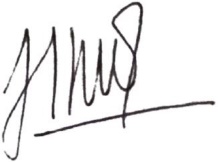 (Handy Darmawan, M.D.)2nd Author(………………………….)3rd Author(……………………………..)